Экспедиторуот __________________________(наименование плательщика)__________________________(должность и фио ответственного лица в организации)тел. __________________________Заявлениеоб отказе от доп. упаковки грузаЯвляясь Плательщиком по Договору оказания услуг № _____________ от ______________,соответствии с пунктом 3.2.5. Договора отказываюсь от упаковки (обрешетки) груза, при этом подтверждаю, что груз по ТТН №_________________ от _______________ представлен в ненадлежащей упаковке, в связи с чем претензий по возможным повреждениям и (или) порче сданного груза иметь не буду.МПФизическим лицам необходимо предъявить документ, удостоверяющий личность, который использовался при оформлении экспедиторской расписки.Представителям физических лиц потребуется нотариально заверенная доверенность.Индивидуальным предпринимателям без печати — удостоверяющий личность документ и свидетельство о регистрации (выписка).Представителям юридических лиц – доверенность.Настоящим также предоставляю свое согласие на обработку персональных данных в соответствии с положениямиФедерального закона от 27.07.2006 №152-ФЗ «О персональных данных» и условиями «Политики обработки персональных данных», расположенного по адресу https://azlog.ru/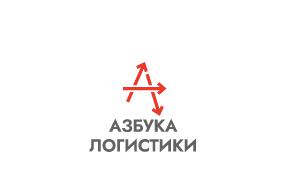 ПлательщикПодписьРасшифровка подписи(наименование организации)(подпись)(должность и фио)